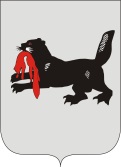 ИРКУТСКАЯ ОБЛАСТЬСЛЮДЯНСКАЯТЕРРИТОРИАЛЬНАЯ ИЗБИРАТЕЛЬНАЯ КОМИССИЯг. СлюдянкаО предоставлении помещений для встреч с избирателями зарегистрированным кандидатам на должность Губернатора Иркутской области В целях обеспечения равных условий проведения зарегистрированными кандидатами предвыборной агитации посредством агитационных публичных мероприятий в форме собраний в помещениях, находящихся в государственной или муниципальной собственности, в соответствии со статьей 52 Закона Иркутской области от 25 июня 2012 года № 54-ОЗ «О выборах Губернатора Иркутской области», Слюдянская  территориальная избирательная комиссияРЕШИЛА:1. Установить, что помещения, пригодные для проведения агитационных публичных мероприятий в форме собраний, находящиеся в государственной или муниципальной собственности, безвозмездно предоставляются собственниками, владельцами указанных помещений по заявкам зарегистрированных кандидатов:– в будние дни – на период времени, не превышающий полутора часов для каждого зарегистрированного кандидата;– в выходные и нерабочие праздничные дни – на период времени, не превышающий двух часов для каждого зарегистрированного кандидата.2. Собственникам, владельцам помещений, находящихся в государственной или муниципальной собственности, а также в собственности организации, имеющей на день официального опубликования (публикации) решения о назначении досрочных выборов Губернатора Иркутской области в своем уставном (складочном) капитале долю (вклад) Российской Федерации, субъектов Российской Федерации и (или) муниципальных образований, превышающую (превышающий) 30 процентов, предоставившим помещения кандидату либо политической партии для проведения агитационных публичных мероприятий, не позднее дня, следующего за днем предоставления помещения, обеспечить своевременное уведомление Слюдянской территориальной избирательной комиссии о факте предоставления помещения, об условиях, на которых оно было предоставлено, а также о том, когда это помещение может быть предоставлено в течение агитационного периода другим зарегистрированным кандидатам, политическим партиям, выдвинувшим зарегистрированных кандидатов, по форме, предусмотренной приложением к настоящему решению.3. Направить копию решения главам муниципальных образований Слюдянского муниципального района, МКУ «Комитет по социальной политике и культуре муниципального образования Слюдянский район».4. Разместить настоящее решение на официальном сайте администрации Слюдянского муниципального района: http://www.sludyanka.ru/ в разделе «Избирательная комиссия».Председатель Слюдянской территориальной избирательной комиссии		                                                                         Н.Л. ЛазареваСекретарь Слюдянской территориальной избирательной комиссии						                                    Н.Л. ТитоваПриложение  к решению Слюдянской ТИК       от 15 июля 2020 года № 136/1062В Слюдянскую территориальную избирательную комиссию от _______________________________ Ф.И.О. представителя собственника, владельца помещения, занимаемая должность в организации, предоставившей помещение УведомлениеСообщаю о том, что __________________ 2020 года с ______________ 					      число, месяц		         	                       часов, минут	до ___________ зарегистрированному кандидату на должность Губернатора        часов, минут                 Иркутской области 	_____________________________________________ 		                                                                               Ф.И.О. кандидата для проведения встречи с избирателями было предоставлено помещение, расположенное по адресу:____________________________________________ __________________________________________________________________.                               указать площадь помещения, назначение, вместимостьДанное помещение, в соответствии с частями 3, 4 статьи 52 Закона Иркутской области «О выборах Губернатора Иркутской области», было предоставлено на безвозмездной основе. Другим зарегистрированным кандидатам помещение может быть предоставлено в течение агитационного периода__________________________________________________________________,				        конкретные даты либо дни неделина время, установленное ______________________________территориальной                                                                                        наименование ТИКизбирательной комиссией.По вопросу предоставления помещения обращаться по тел:_______________, к _____________________________________________ .						   должность, Ф.И.О. ___________________ 						_________________                        дата							                                     подписьР Е Ш Е Н И ЕР Е Ш Е Н И Е15 июля 2020 года№ 136/1062 